List all professionals involved. Add information if needed. If personnel are the same as Section I, say “see Sec. I”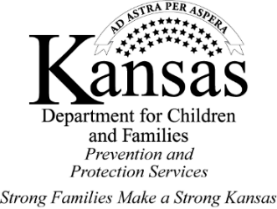 SECTION I: Information about current court case. Court reports to include information relevant to the current court case only. Reports to be provided to the courts in advance of the hearing, check with district on specific timelines.SECTION I: Information about current court case. Court reports to include information relevant to the current court case only. Reports to be provided to the courts in advance of the hearing, check with district on specific timelines.SECTION I: Information about current court case. Court reports to include information relevant to the current court case only. Reports to be provided to the courts in advance of the hearing, check with district on specific timelines.SECTION I: Information about current court case. Court reports to include information relevant to the current court case only. Reports to be provided to the courts in advance of the hearing, check with district on specific timelines.In the District Count of    County of KansasIn the District Count of    County of KansasIn the District Count of    County of KansasIn the District Count of    County of KansasCase Number: Court Date: Court Date: Court Time:      Hearing type (check one):    Post-Adjudication     Disposition    Permanency     Review     OtherHearing type (check one):    Post-Adjudication     Disposition    Permanency     Review     OtherHearing type (check one):    Post-Adjudication     Disposition    Permanency     Review     OtherHearing type (check one):    Post-Adjudication     Disposition    Permanency     Review     OtherDate report provided: Date report provided: Case management agency: Case management agency: Case manager working with family: Email: Case manager working with family: Email: GAL/Attorney for Child: CASA (if applicable): GAL/Attorney for Child: CASA (if applicable): Supervisor:  Email: Supervisor:  Email: DCF Foster Care Liaison:  Email: DCF Foster Care Liaison:  Email: SECTION II: Information about the child(ren). Provide the below information for every child in the household.SECTION II: Information about the child(ren). Provide the below information for every child in the household.SECTION II: Information about the child(ren). Provide the below information for every child in the household.SECTION II: Information about the child(ren). Provide the below information for every child in the household.SECTION II: Information about the child(ren). Provide the below information for every child in the household.SECTION II: Information about the child(ren). Provide the below information for every child in the household.SECTION II: Information about the child(ren). Provide the below information for every child in the household.SECTION II: Information about the child(ren). Provide the below information for every child in the household.NameNameAgeBirthdateGenderIs the child court involved and in DCF custody (yes or no)? If yes, enter court case number.Is the child court involved and in DCF custody (yes or no)? If yes, enter court case number.Is the child court involved and in DCF custody (yes or no)? If yes, enter court case number.Add the same information for all sibling residing in other householdsAdd the same information for all sibling residing in other householdsAdd the same information for all sibling residing in other householdsAdd the same information for all sibling residing in other householdsAdd the same information for all sibling residing in other householdsIs sibling court involved and in DCF custody (yes or no)? If yes, enter court case number.Is sibling court involved and in DCF custody (yes or no)? If yes, enter court case number.Is sibling court involved and in DCF custody (yes or no)? If yes, enter court case number.Did DCF request removal?  Yes  No             If yes, brief description of reason:       Reason for removal by the court:      Did DCF request removal?  Yes  No             If yes, brief description of reason:       Reason for removal by the court:      Did DCF request removal?  Yes  No             If yes, brief description of reason:       Reason for removal by the court:      Did DCF request removal?  Yes  No             If yes, brief description of reason:       Reason for removal by the court:      Did DCF request removal?  Yes  No             If yes, brief description of reason:       Reason for removal by the court:      Did DCF request removal?  Yes  No             If yes, brief description of reason:       Reason for removal by the court:      Did DCF request removal?  Yes  No             If yes, brief description of reason:       Reason for removal by the court:      Did DCF request removal?  Yes  No             If yes, brief description of reason:       Reason for removal by the court:      List any children from above who have been in custody and in out-of-home placement for 15 of the last 22 months:      If child(ren) are listed, are there compelling reasons why termination of parental rights or permanent custodianship would not be in the best interest of the child(ren)? Describe for each child:      Does the Interstate Compact on the Placement of Children (ICPC) apply to any children? Yes  No                    If yes, list names:      List any children from above who have been in custody and in out-of-home placement for 15 of the last 22 months:      If child(ren) are listed, are there compelling reasons why termination of parental rights or permanent custodianship would not be in the best interest of the child(ren)? Describe for each child:      Does the Interstate Compact on the Placement of Children (ICPC) apply to any children? Yes  No                    If yes, list names:      List any children from above who have been in custody and in out-of-home placement for 15 of the last 22 months:      If child(ren) are listed, are there compelling reasons why termination of parental rights or permanent custodianship would not be in the best interest of the child(ren)? Describe for each child:      Does the Interstate Compact on the Placement of Children (ICPC) apply to any children? Yes  No                    If yes, list names:      List any children from above who have been in custody and in out-of-home placement for 15 of the last 22 months:      If child(ren) are listed, are there compelling reasons why termination of parental rights or permanent custodianship would not be in the best interest of the child(ren)? Describe for each child:      Does the Interstate Compact on the Placement of Children (ICPC) apply to any children? Yes  No                    If yes, list names:      List any children from above who have been in custody and in out-of-home placement for 15 of the last 22 months:      If child(ren) are listed, are there compelling reasons why termination of parental rights or permanent custodianship would not be in the best interest of the child(ren)? Describe for each child:      Does the Interstate Compact on the Placement of Children (ICPC) apply to any children? Yes  No                    If yes, list names:      List any children from above who have been in custody and in out-of-home placement for 15 of the last 22 months:      If child(ren) are listed, are there compelling reasons why termination of parental rights or permanent custodianship would not be in the best interest of the child(ren)? Describe for each child:      Does the Interstate Compact on the Placement of Children (ICPC) apply to any children? Yes  No                    If yes, list names:      List any children from above who have been in custody and in out-of-home placement for 15 of the last 22 months:      If child(ren) are listed, are there compelling reasons why termination of parental rights or permanent custodianship would not be in the best interest of the child(ren)? Describe for each child:      Does the Interstate Compact on the Placement of Children (ICPC) apply to any children? Yes  No                    If yes, list names:      List any children from above who have been in custody and in out-of-home placement for 15 of the last 22 months:      If child(ren) are listed, are there compelling reasons why termination of parental rights or permanent custodianship would not be in the best interest of the child(ren)? Describe for each child:      Does the Interstate Compact on the Placement of Children (ICPC) apply to any children? Yes  No                    If yes, list names:      SECTION IV: Information about the family.  Provide full legal name for parental/caregiver for each child(ren) listed in Section II.SECTION IV: Information about the family.  Provide full legal name for parental/caregiver for each child(ren) listed in Section II.SECTION IV: Information about the family.  Provide full legal name for parental/caregiver for each child(ren) listed in Section II.SECTION IV: Information about the family.  Provide full legal name for parental/caregiver for each child(ren) listed in Section II.SECTION IV: Information about the family.  Provide full legal name for parental/caregiver for each child(ren) listed in Section II.SECTION IV: Information about the family.  Provide full legal name for parental/caregiver for each child(ren) listed in Section II.SECTION IV: Information about the family.  Provide full legal name for parental/caregiver for each child(ren) listed in Section II.SECTION IV: Information about the family.  Provide full legal name for parental/caregiver for each child(ren) listed in Section II.Name: Relationship:      Child(ren)’s names:      Relationship:      Child(ren)’s names:      Relationship:      Child(ren)’s names:      Relationship:      Child(ren)’s names:      Name: If applicable, date paternity established:      If applicable, date paternity established:      If applicable, date paternity established:      If applicable, date paternity established:      AddressPhone:      Phone:      Email:      Email:      AddressAttorney:      Attorney:      Attorney:      Attorney:      Parental Rights: Intact Relinquished  Terminated  Appeal Pending  Appeal Complete Deceased  OtherParental Rights: Intact Relinquished  Terminated  Appeal Pending  Appeal Complete Deceased  OtherParental Rights: Intact Relinquished  Terminated  Appeal Pending  Appeal Complete Deceased  OtherParental Rights: Intact Relinquished  Terminated  Appeal Pending  Appeal Complete Deceased  OtherParental Rights: Intact Relinquished  Terminated  Appeal Pending  Appeal Complete Deceased  OtherParental Rights: Intact Relinquished  Terminated  Appeal Pending  Appeal Complete Deceased  OtherParental Rights: Intact Relinquished  Terminated  Appeal Pending  Appeal Complete Deceased  OtherParental Rights: Intact Relinquished  Terminated  Appeal Pending  Appeal Complete Deceased  OtherName: Relationship      Child(ren)’s names:      Relationship      Child(ren)’s names:      Relationship      Child(ren)’s names:      Relationship      Child(ren)’s names:      Name: If applicable, date paternity established:      If applicable, date paternity established:      If applicable, date paternity established:      If applicable, date paternity established:      AddressPhone:      Phone:      Phone:      Email:      AddressAttorney:      Attorney:      Attorney:      Attorney:      Parental Rights: Intact Relinquished  Terminated  Appeal Pending  Appeal Complete Deceased  OtherParental Rights: Intact Relinquished  Terminated  Appeal Pending  Appeal Complete Deceased  OtherParental Rights: Intact Relinquished  Terminated  Appeal Pending  Appeal Complete Deceased  OtherParental Rights: Intact Relinquished  Terminated  Appeal Pending  Appeal Complete Deceased  OtherParental Rights: Intact Relinquished  Terminated  Appeal Pending  Appeal Complete Deceased  OtherParental Rights: Intact Relinquished  Terminated  Appeal Pending  Appeal Complete Deceased  OtherParental Rights: Intact Relinquished  Terminated  Appeal Pending  Appeal Complete Deceased  OtherParental Rights: Intact Relinquished  Terminated  Appeal Pending  Appeal Complete Deceased  OtherName: Relationship:      Child(ren)’s names:      Relationship:      Child(ren)’s names:      Relationship:      Child(ren)’s names:      Relationship:      Child(ren)’s names:      Name: If applicable, date paternity established:      If applicable, date paternity established:      If applicable, date paternity established:      If applicable, date paternity established:      AddressPhone:      Phone:      Email:      Email:      AddressAttorney:      Attorney:      Attorney:      Attorney:      Parental Rights: Intact Relinquished  Terminated  Appeal Pending  Appeal Complete Deceased  OtherParental Rights: Intact Relinquished  Terminated  Appeal Pending  Appeal Complete Deceased  OtherParental Rights: Intact Relinquished  Terminated  Appeal Pending  Appeal Complete Deceased  OtherParental Rights: Intact Relinquished  Terminated  Appeal Pending  Appeal Complete Deceased  OtherParental Rights: Intact Relinquished  Terminated  Appeal Pending  Appeal Complete Deceased  OtherParental Rights: Intact Relinquished  Terminated  Appeal Pending  Appeal Complete Deceased  OtherParental Rights: Intact Relinquished  Terminated  Appeal Pending  Appeal Complete Deceased  OtherParental Rights: Intact Relinquished  Terminated  Appeal Pending  Appeal Complete Deceased  OtherName: Relationship:      Child(ren)’s names:      Relationship:      Child(ren)’s names:      Relationship:      Child(ren)’s names:      Relationship:      Child(ren)’s names:      Name: If applicable, date paternity established:      If applicable, date paternity established:      If applicable, date paternity established:      If applicable, date paternity established:      AddressPhone:      Phone:      Phone:      Email:      AddressAttorney:      Attorney:      Attorney:      Attorney:      Parental Rights: Intact Relinquished  Terminated  Appeal Pending  Appeal Complete Deceased  OtherParental Rights: Intact Relinquished  Terminated  Appeal Pending  Appeal Complete Deceased  OtherParental Rights: Intact Relinquished  Terminated  Appeal Pending  Appeal Complete Deceased  OtherParental Rights: Intact Relinquished  Terminated  Appeal Pending  Appeal Complete Deceased  OtherParental Rights: Intact Relinquished  Terminated  Appeal Pending  Appeal Complete Deceased  OtherParental Rights: Intact Relinquished  Terminated  Appeal Pending  Appeal Complete Deceased  OtherParental Rights: Intact Relinquished  Terminated  Appeal Pending  Appeal Complete Deceased  OtherParental Rights: Intact Relinquished  Terminated  Appeal Pending  Appeal Complete Deceased  OtherSECTION V: Child(ren)’s current placement, placement history and relative/kinship exploration. Account for each child in custody. This should only be updated if information has changed from the last court report.SECTION V: Child(ren)’s current placement, placement history and relative/kinship exploration. Account for each child in custody. This should only be updated if information has changed from the last court report.SECTION V: Child(ren)’s current placement, placement history and relative/kinship exploration. Account for each child in custody. This should only be updated if information has changed from the last court report.SECTION V: Child(ren)’s current placement, placement history and relative/kinship exploration. Account for each child in custody. This should only be updated if information has changed from the last court report.SECTION V: Child(ren)’s current placement, placement history and relative/kinship exploration. Account for each child in custody. This should only be updated if information has changed from the last court report.SECTION V: Child(ren)’s current placement, placement history and relative/kinship exploration. Account for each child in custody. This should only be updated if information has changed from the last court report.Child(ren)’s Current Placement Address: Date child placed at this address: Type of Placement: Parent/Caregiver Relative Non-Related Kin   Family Foster Home  FacilityIf Facility, what type: Group Residential QRTP  PRTFIf QRTP, does it continue to be the least restrictive arrangement? Yes NoAdditional information about the current placement (optional)- Child(ren)’s Current Placement Address: Date child placed at this address: Type of Placement: Parent/Caregiver Relative Non-Related Kin   Family Foster Home  FacilityIf Facility, what type: Group Residential QRTP  PRTFIf QRTP, does it continue to be the least restrictive arrangement? Yes NoAdditional information about the current placement (optional)- Child(ren)’s Current Placement Address: Date child placed at this address: Type of Placement: Parent/Caregiver Relative Non-Related Kin   Family Foster Home  FacilityIf Facility, what type: Group Residential QRTP  PRTFIf QRTP, does it continue to be the least restrictive arrangement? Yes NoAdditional information about the current placement (optional)- Child(ren)’s Current Placement Address: Date child placed at this address: Type of Placement: Parent/Caregiver Relative Non-Related Kin   Family Foster Home  FacilityIf Facility, what type: Group Residential QRTP  PRTFIf QRTP, does it continue to be the least restrictive arrangement? Yes NoAdditional information about the current placement (optional)- Child(ren)’s Current Placement Address: Date child placed at this address: Type of Placement: Parent/Caregiver Relative Non-Related Kin   Family Foster Home  FacilityIf Facility, what type: Group Residential QRTP  PRTFIf QRTP, does it continue to be the least restrictive arrangement? Yes NoAdditional information about the current placement (optional)- Child(ren)’s Current Placement Address: Date child placed at this address: Type of Placement: Parent/Caregiver Relative Non-Related Kin   Family Foster Home  FacilityIf Facility, what type: Group Residential QRTP  PRTFIf QRTP, does it continue to be the least restrictive arrangement? Yes NoAdditional information about the current placement (optional)- Placement History – Include all placements for last 12 months and/or since last court hearing. Include hospitalization, relative and kinship placements, all family foster home, and parent/caregiver placements.Placement History – Include all placements for last 12 months and/or since last court hearing. Include hospitalization, relative and kinship placements, all family foster home, and parent/caregiver placements.Placement History – Include all placements for last 12 months and/or since last court hearing. Include hospitalization, relative and kinship placements, all family foster home, and parent/caregiver placements.Placement History – Include all placements for last 12 months and/or since last court hearing. Include hospitalization, relative and kinship placements, all family foster home, and parent/caregiver placements.Placement History – Include all placements for last 12 months and/or since last court hearing. Include hospitalization, relative and kinship placements, all family foster home, and parent/caregiver placements.Placement History – Include all placements for last 12 months and/or since last court hearing. Include hospitalization, relative and kinship placements, all family foster home, and parent/caregiver placements.Child’s nameDatesPlacement name / typePlacement name / typeCityReason for move, if applicableIf placed with parent/caregiver, describe any previous placement attempts: If placed with parent/caregiver, describe any previous placement attempts: If placed with parent/caregiver, describe any previous placement attempts: If placed with parent/caregiver, describe any previous placement attempts: If placed with parent/caregiver, describe any previous placement attempts: If placed with parent/caregiver, describe any previous placement attempts: Relative and Kinship Exploration – If the child(ren) have not been placed with relatives or non-related kin, identify ongoing attempts, and significant/detailed reasons why placement is not appropriate or not occurring.  Add as many relative or non-related kin relations as needed. Relative and Kinship Exploration – If the child(ren) have not been placed with relatives or non-related kin, identify ongoing attempts, and significant/detailed reasons why placement is not appropriate or not occurring.  Add as many relative or non-related kin relations as needed. Relative and Kinship Exploration – If the child(ren) have not been placed with relatives or non-related kin, identify ongoing attempts, and significant/detailed reasons why placement is not appropriate or not occurring.  Add as many relative or non-related kin relations as needed. Relative and Kinship Exploration – If the child(ren) have not been placed with relatives or non-related kin, identify ongoing attempts, and significant/detailed reasons why placement is not appropriate or not occurring.  Add as many relative or non-related kin relations as needed. Relative and Kinship Exploration – If the child(ren) have not been placed with relatives or non-related kin, identify ongoing attempts, and significant/detailed reasons why placement is not appropriate or not occurring.  Add as many relative or non-related kin relations as needed. Relative and Kinship Exploration – If the child(ren) have not been placed with relatives or non-related kin, identify ongoing attempts, and significant/detailed reasons why placement is not appropriate or not occurring.  Add as many relative or non-related kin relations as needed. Maternal Grandparents Names: Date of last attempt(s) and reasoning: Maternal Grandparents Names: Date of last attempt(s) and reasoning: Maternal Grandparents Names: Date of last attempt(s) and reasoning: Paternal Grandparents Names: Date of last attempt(s) and reasoning: Paternal Grandparents Names: Date of last attempt(s) and reasoning: Paternal Grandparents Names: Date of last attempt(s) and reasoning: Other Relatives/Relation and Names: Date of last attempt(s) and reasoning: Other Relatives/Relation and Names: Date of last attempt(s) and reasoning: Other Relatives/Relation and Names: Date of last attempt(s) and reasoning: Non-related Kin/Relation and Names: Date of last attempt(s) and reasoning: Non-related Kin/Relation and Names: Date of last attempt(s) and reasoning: Non-related Kin/Relation and Names: Date of last attempt(s) and reasoning: Other Relatives/Relation and Names: Date of last attempt(s) and reasoning: Other Relatives/Relation and Names: Date of last attempt(s) and reasoning: Other Relatives/Relation and Names: Date of last attempt(s) and reasoning: Non-related Kin/Relation and Names: Date of last attempt(s) and reasoning: Non-related Kin/Relation and Names: Date of last attempt(s) and reasoning: Non-related Kin/Relation and Names: Date of last attempt(s) and reasoning: SECTION VI: Family history, parent information, case plan, progress and visitation. This information is for parents/caregivers and/or guardians. Include information for both parents. This section is NOT for foster parents.SECTION VI: Family history, parent information, case plan, progress and visitation. This information is for parents/caregivers and/or guardians. Include information for both parents. This section is NOT for foster parents.SECTION VI: Family history, parent information, case plan, progress and visitation. This information is for parents/caregivers and/or guardians. Include information for both parents. This section is NOT for foster parents.SECTION VI: Family history, parent information, case plan, progress and visitation. This information is for parents/caregivers and/or guardians. Include information for both parents. This section is NOT for foster parents.SECTION VI: Family history, parent information, case plan, progress and visitation. This information is for parents/caregivers and/or guardians. Include information for both parents. This section is NOT for foster parents.SECTION VI: Family history, parent information, case plan, progress and visitation. This information is for parents/caregivers and/or guardians. Include information for both parents. This section is NOT for foster parents.SECTION VI: Family history, parent information, case plan, progress and visitation. This information is for parents/caregivers and/or guardians. Include information for both parents. This section is NOT for foster parents.Provide concise details of the parents own families of origin (child’s grandparents), relationships with one another and their children and the reason the child is involved in the court process. Provide on the first court report unless new and relevant information is discovered.Provide concise details of the parents own families of origin (child’s grandparents), relationships with one another and their children and the reason the child is involved in the court process. Provide on the first court report unless new and relevant information is discovered.Provide concise details of the parents own families of origin (child’s grandparents), relationships with one another and their children and the reason the child is involved in the court process. Provide on the first court report unless new and relevant information is discovered.Provide concise details of the parents own families of origin (child’s grandparents), relationships with one another and their children and the reason the child is involved in the court process. Provide on the first court report unless new and relevant information is discovered.Provide concise details of the parents own families of origin (child’s grandparents), relationships with one another and their children and the reason the child is involved in the court process. Provide on the first court report unless new and relevant information is discovered.Provide concise details of the parents own families of origin (child’s grandparents), relationships with one another and their children and the reason the child is involved in the court process. Provide on the first court report unless new and relevant information is discovered.Provide concise details of the parents own families of origin (child’s grandparents), relationships with one another and their children and the reason the child is involved in the court process. Provide on the first court report unless new and relevant information is discovered.Current Case Plan Goal for child in DCF custody placed at home:  Maintain at homeCurrent Case Plan Goal for out of home placement:  Reintegration Adoption  Permanent Custodianship                               Another Permanent Plan Living Arrangement (APPLA)If the child is legally free for adoption and case plan goal is adoption, attach DCF Adoption Tracking Tool (PPS 5400) to this court reportParents/caregivers court orders/case plan tasks- Briefly describe if the parent/caregivers are doing what the case plan provides. Include any tasks that have been court ordered to them and give an update on compliance.Current Case Plan Goal for child in DCF custody placed at home:  Maintain at homeCurrent Case Plan Goal for out of home placement:  Reintegration Adoption  Permanent Custodianship                               Another Permanent Plan Living Arrangement (APPLA)If the child is legally free for adoption and case plan goal is adoption, attach DCF Adoption Tracking Tool (PPS 5400) to this court reportParents/caregivers court orders/case plan tasks- Briefly describe if the parent/caregivers are doing what the case plan provides. Include any tasks that have been court ordered to them and give an update on compliance.Current Case Plan Goal for child in DCF custody placed at home:  Maintain at homeCurrent Case Plan Goal for out of home placement:  Reintegration Adoption  Permanent Custodianship                               Another Permanent Plan Living Arrangement (APPLA)If the child is legally free for adoption and case plan goal is adoption, attach DCF Adoption Tracking Tool (PPS 5400) to this court reportParents/caregivers court orders/case plan tasks- Briefly describe if the parent/caregivers are doing what the case plan provides. Include any tasks that have been court ordered to them and give an update on compliance.Current Case Plan Goal for child in DCF custody placed at home:  Maintain at homeCurrent Case Plan Goal for out of home placement:  Reintegration Adoption  Permanent Custodianship                               Another Permanent Plan Living Arrangement (APPLA)If the child is legally free for adoption and case plan goal is adoption, attach DCF Adoption Tracking Tool (PPS 5400) to this court reportParents/caregivers court orders/case plan tasks- Briefly describe if the parent/caregivers are doing what the case plan provides. Include any tasks that have been court ordered to them and give an update on compliance.Current Case Plan Goal for child in DCF custody placed at home:  Maintain at homeCurrent Case Plan Goal for out of home placement:  Reintegration Adoption  Permanent Custodianship                               Another Permanent Plan Living Arrangement (APPLA)If the child is legally free for adoption and case plan goal is adoption, attach DCF Adoption Tracking Tool (PPS 5400) to this court reportParents/caregivers court orders/case plan tasks- Briefly describe if the parent/caregivers are doing what the case plan provides. Include any tasks that have been court ordered to them and give an update on compliance.Current Case Plan Goal for child in DCF custody placed at home:  Maintain at homeCurrent Case Plan Goal for out of home placement:  Reintegration Adoption  Permanent Custodianship                               Another Permanent Plan Living Arrangement (APPLA)If the child is legally free for adoption and case plan goal is adoption, attach DCF Adoption Tracking Tool (PPS 5400) to this court reportParents/caregivers court orders/case plan tasks- Briefly describe if the parent/caregivers are doing what the case plan provides. Include any tasks that have been court ordered to them and give an update on compliance.Current Case Plan Goal for child in DCF custody placed at home:  Maintain at homeCurrent Case Plan Goal for out of home placement:  Reintegration Adoption  Permanent Custodianship                               Another Permanent Plan Living Arrangement (APPLA)If the child is legally free for adoption and case plan goal is adoption, attach DCF Adoption Tracking Tool (PPS 5400) to this court reportParents/caregivers court orders/case plan tasks- Briefly describe if the parent/caregivers are doing what the case plan provides. Include any tasks that have been court ordered to them and give an update on compliance.Drug and Alcohol Services: Describe any concerns with parental substance use and services provided or obtained. Include services offered and not obtained.Drug and Alcohol Services: Describe any concerns with parental substance use and services provided or obtained. Include services offered and not obtained.Drug and Alcohol Services: Describe any concerns with parental substance use and services provided or obtained. Include services offered and not obtained.Drug and Alcohol Services: Describe any concerns with parental substance use and services provided or obtained. Include services offered and not obtained.Drug and Alcohol Services: Describe any concerns with parental substance use and services provided or obtained. Include services offered and not obtained.Drug and Alcohol Services: Describe any concerns with parental substance use and services provided or obtained. Include services offered and not obtained.Drug and Alcohol Services: Describe any concerns with parental substance use and services provided or obtained. Include services offered and not obtained.Date of Test/ServiceDate of Test/ServiceType of Test/ServiceType of Test/ServiceResults/Outcome Results/Outcome Results/Outcome Prepare information based on the current situation of the parent or guardian. Update the information if it is different from the past court report. Include information for each parent/caregiver.Prepare information based on the current situation of the parent or guardian. Update the information if it is different from the past court report. Include information for each parent/caregiver.Prepare information based on the current situation of the parent or guardian. Update the information if it is different from the past court report. Include information for each parent/caregiver.Prepare information based on the current situation of the parent or guardian. Update the information if it is different from the past court report. Include information for each parent/caregiver.Prepare information based on the current situation of the parent or guardian. Update the information if it is different from the past court report. Include information for each parent/caregiver.Prepare information based on the current situation of the parent or guardian. Update the information if it is different from the past court report. Include information for each parent/caregiver.Prepare information based on the current situation of the parent or guardian. Update the information if it is different from the past court report. Include information for each parent/caregiver.Housing- Provide housing history with address/dates, and all persons, including children and adults, living with parent. If parent has moved since last court report, explain why. Include condition of home. Employment- Employment history, place and length of employment, work hours, and pay rate. If parent has changed jobs, explain why. Parent/Caregiver Therapy- Provide information on therapists, frequency, type of therapy, and therapeutic goals. Include information from therapists, dates of appointments, if appointments are missed explain the reason.Parent Medical- If applicable, add any medical information.Housing- Provide housing history with address/dates, and all persons, including children and adults, living with parent. If parent has moved since last court report, explain why. Include condition of home. Employment- Employment history, place and length of employment, work hours, and pay rate. If parent has changed jobs, explain why. Parent/Caregiver Therapy- Provide information on therapists, frequency, type of therapy, and therapeutic goals. Include information from therapists, dates of appointments, if appointments are missed explain the reason.Parent Medical- If applicable, add any medical information.Housing- Provide housing history with address/dates, and all persons, including children and adults, living with parent. If parent has moved since last court report, explain why. Include condition of home. Employment- Employment history, place and length of employment, work hours, and pay rate. If parent has changed jobs, explain why. Parent/Caregiver Therapy- Provide information on therapists, frequency, type of therapy, and therapeutic goals. Include information from therapists, dates of appointments, if appointments are missed explain the reason.Parent Medical- If applicable, add any medical information.Housing- Provide housing history with address/dates, and all persons, including children and adults, living with parent. If parent has moved since last court report, explain why. Include condition of home. Employment- Employment history, place and length of employment, work hours, and pay rate. If parent has changed jobs, explain why. Parent/Caregiver Therapy- Provide information on therapists, frequency, type of therapy, and therapeutic goals. Include information from therapists, dates of appointments, if appointments are missed explain the reason.Parent Medical- If applicable, add any medical information.Housing- Provide housing history with address/dates, and all persons, including children and adults, living with parent. If parent has moved since last court report, explain why. Include condition of home. Employment- Employment history, place and length of employment, work hours, and pay rate. If parent has changed jobs, explain why. Parent/Caregiver Therapy- Provide information on therapists, frequency, type of therapy, and therapeutic goals. Include information from therapists, dates of appointments, if appointments are missed explain the reason.Parent Medical- If applicable, add any medical information.Housing- Provide housing history with address/dates, and all persons, including children and adults, living with parent. If parent has moved since last court report, explain why. Include condition of home. Employment- Employment history, place and length of employment, work hours, and pay rate. If parent has changed jobs, explain why. Parent/Caregiver Therapy- Provide information on therapists, frequency, type of therapy, and therapeutic goals. Include information from therapists, dates of appointments, if appointments are missed explain the reason.Parent Medical- If applicable, add any medical information.Housing- Provide housing history with address/dates, and all persons, including children and adults, living with parent. If parent has moved since last court report, explain why. Include condition of home. Employment- Employment history, place and length of employment, work hours, and pay rate. If parent has changed jobs, explain why. Parent/Caregiver Therapy- Provide information on therapists, frequency, type of therapy, and therapeutic goals. Include information from therapists, dates of appointments, if appointments are missed explain the reason.Parent Medical- If applicable, add any medical information.Describe parent/caregiver strengths and resources- Describe for each parentOther relevant information regarding the parent/caregivers- Describe parent/caregiver strengths and resources- Describe for each parentOther relevant information regarding the parent/caregivers- Describe parent/caregiver strengths and resources- Describe for each parentOther relevant information regarding the parent/caregivers- Describe parent/caregiver strengths and resources- Describe for each parentOther relevant information regarding the parent/caregivers- Describe parent/caregiver strengths and resources- Describe for each parentOther relevant information regarding the parent/caregivers- Describe parent/caregiver strengths and resources- Describe for each parentOther relevant information regarding the parent/caregivers- Describe parent/caregiver strengths and resources- Describe for each parentOther relevant information regarding the parent/caregivers- Parent/child(ren) visitation: Describe visits that have happened between court reports.Parent/child(ren) visitation: Describe visits that have happened between court reports.Parent/child(ren) visitation: Describe visits that have happened between court reports.Parent/child(ren) visitation: Describe visits that have happened between court reports.Parent/child(ren) visitation: Describe visits that have happened between court reports.Parent/child(ren) visitation: Describe visits that have happened between court reports.Parent/child(ren) visitation: Describe visits that have happened between court reports.DateSupervised?Supervised?Duration/lengthDuration/lengthAttendeesStrengths/ConcernsYes  NoYes  NoSECTION VII: Child well-being. Describe the state of the child(ren)’s physical, mental, and emotional health as requested. Account for each child in custody. Add any new and relevant occurring between court reports.SECTION VII: Child well-being. Describe the state of the child(ren)’s physical, mental, and emotional health as requested. Account for each child in custody. Add any new and relevant occurring between court reports.SECTION VII: Child well-being. Describe the state of the child(ren)’s physical, mental, and emotional health as requested. Account for each child in custody. Add any new and relevant occurring between court reports.Reasonable and prudent parent standard:  Describe how placement is promoting normalcy for the child. What connections and age-appropriate activities is the child engaged in?Physical Health:Mental Health:Emotional Health:Education- Has child maintained in same school? Provide summary on how child is currently doing in school behaviorally and academically. School: Grade: Anticipated Graduation/GED Completion:   Life Skills- List all practical and age-appropriate skills of the child. If child is not school aged, list behavioral/developmental milestones and if not meeting those, what is being done to address.If child is 14 or older, indicate whether a Transition Plan has been completed.  If so, attach a copy of the PPS 3059 Transition Plan to this court report.Other information- use this area to record any other relevant information about the child(ren)’s well-being.Reasonable and prudent parent standard:  Describe how placement is promoting normalcy for the child. What connections and age-appropriate activities is the child engaged in?Physical Health:Mental Health:Emotional Health:Education- Has child maintained in same school? Provide summary on how child is currently doing in school behaviorally and academically. School: Grade: Anticipated Graduation/GED Completion:   Life Skills- List all practical and age-appropriate skills of the child. If child is not school aged, list behavioral/developmental milestones and if not meeting those, what is being done to address.If child is 14 or older, indicate whether a Transition Plan has been completed.  If so, attach a copy of the PPS 3059 Transition Plan to this court report.Other information- use this area to record any other relevant information about the child(ren)’s well-being.Reasonable and prudent parent standard:  Describe how placement is promoting normalcy for the child. What connections and age-appropriate activities is the child engaged in?Physical Health:Mental Health:Emotional Health:Education- Has child maintained in same school? Provide summary on how child is currently doing in school behaviorally and academically. School: Grade: Anticipated Graduation/GED Completion:   Life Skills- List all practical and age-appropriate skills of the child. If child is not school aged, list behavioral/developmental milestones and if not meeting those, what is being done to address.If child is 14 or older, indicate whether a Transition Plan has been completed.  If so, attach a copy of the PPS 3059 Transition Plan to this court report.Other information- use this area to record any other relevant information about the child(ren)’s well-being.For each child, provide dates of last appointment and progress on obtaining the following documents. Add information below if needed.For each child, provide dates of last appointment and progress on obtaining the following documents. Add information below if needed.Name of child: Kan Be Healthy (KBH): Mental/ Behavioral Health: Dental: Vision: Assigned Nurse Care Manager: SS card:  in the file     requested    do not haveBirth Certificate:  in the file     requested    do not haveMedical Card:  in the file     requested    do not haveDriver’s License:  in the file     requested    do not haveName of child: Kan Be Healthy (KBH): Mental/ Behavioral Health: Dental: Vision: Assigned Nurse Care Manager: SS card:  in the file     requested    do not haveBirth Certificate:  in the file     requested    do not haveMedical Card:  in the file     requested    do not haveDriver’s License:  in the file     requested    do not haveSECTION VIII: RecommendationsSECTION VIII: RecommendationsInclude items or tasks needed to successfully move the family and child toward permanency goal. Recommendations to include previous court orders or case plan goals not yet completed. Include services/supports that will address concerns including safety.Include items or tasks needed to successfully move the family and child toward permanency goal. Recommendations to include previous court orders or case plan goals not yet completed. Include services/supports that will address concerns including safety.Report prepared/approved by and on this date: Report prepared/approved by and on this date: Case Manager: Date:  Case Manager Supervisor: Date: SECTION X: Additional Information if requested by this courtSECTION X: Additional Information if requested by this courtAdditional information here: Additional information here: NameAgencyTitleCourtJudgeCourtCourt Services Officer (CSO)LegalCounty/District AttorneyLegalGuardian Ad Litem (GAL)LegalMother’s AttorneyLegalFather’s AttorneyCASACASADCFFoster Care LiaisonCase Management Agency-Case Management AgencyCase ManagerCase Management AgencySupervisorCase Management AgencyFamily Support Worker